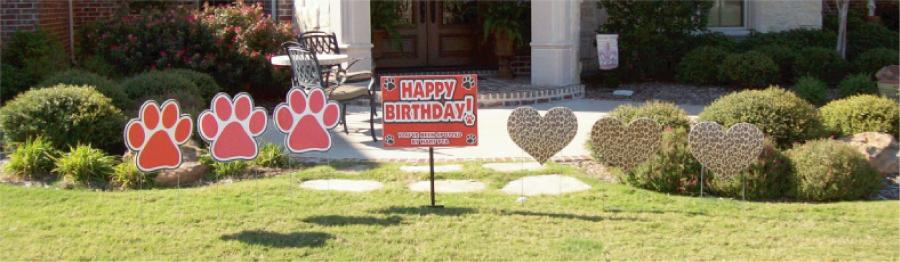 Date of special occasion: _____________________________________________________________  Name of person placing order: ______________________________________________________ phone # (for order confirmation): __________________________________________________ Method of Payment: Cash _____Check (made out to Hart PTA)________________________________ Signs to be delivered to: _____________________________________________________________ Name of person receiving signs: ____________________________________________________ Address to be delivered to: __________________________________________________________ Please select one option. The cost is $25: ________”Happy Birthday” , paw signs, leopard print heart signs ________”Happy Birthday”, paw signs ________”Happy Birthday”, leopard print heart signs _________”We are proud of You”, paw signs, leopard print heart signs _________”We are proud of You”, paw signs _________”We are proud of You”, leopard print heart signs *Please note signs can be placed during daylight hours the day before (depending on availability of schedule).  If you would like to have signs placed on porch/driveway/garage we can do so and you can put them out that evening.  Please text or email Nicki York (214-704-9805/nyork923@yahoo.com) with specific instructions.  Please send completed order form with payment to school or mail to: Nicki York 599 Bastrop RdLucas, TX 75002  Please allow 48 hours for order and payment to be received.  .  Thanks so much for supporting Hart PTA! 